Name/ Nume:________________		Datum/ Datа:_________________  1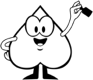 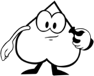 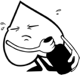   2    3    4    5    6  